       ИТОГОВАЯ КОМПЛЕКСНАЯ РАБОТА(2 класс, конец года)КТО ЧЕМ ПОЁТ?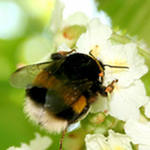 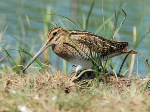 Слышишь, какая музыка гремит в лесу? Слушая её, можно подумать, что все звери, птицы и насекомые родились на свет певцами и музыкантами. Может быть, так оно и есть: музыку ведь все любят, и петь всем хочется. Только не у каждого голос есть.Вот послушай, чем и как поют безголосые.    Лягушки на озере начали ещё с ночи. Надули пузыри за ушами, высунули головы из воды, рты приоткрыли…– Ква а а а а!.. – одним духом пошёл из них воздух.Услыхал их Аист из деревни. Обрадовался!– Целый хор! Будет мне чем поживиться! И полетел на озеро завтракать.  Прилетел и сел на берегу. Сел и думает: «Неужели я хуже лягушки? Поют же они без голоса. Дай ка и я попробую».  Поднял длинный клюв, застучал, затрещал одной его половинкой о другую, – то тише, то громче, то реже, то чаще: трещотка трещит деревянная, да и только!  Вылез из-под коры Жук с предлинными усами. Закрутил, закрутил головой, заскрипела его жёсткая шея, – тоненький тоненький писк послышался.              А внизу под деревом из гнезда вылез Шмель и полетел петь на лужок. Вокруг цветка на лужку кружит, жужжит жилковатыми жёсткими крылышками, словно струна гудит.Разбудила шмелиная песня зелёную Саранчу в траве. Стала Саранча скрипочки налаживать. Скрипочки у неё на крылышках, а вместо смычков – длинные задние лапки коленками назад. На крыльях – зазубринки, а на лапках зацепочки.                                           (По В. Бианки, 190 слов)Задание 1. Начни читать текст. По сигналу учителя поставь палочку после того слова, до которого дочитал. Дочитай текст до конца.Задание 2. Сколько в этом тексте абзацев? Запиши цифрой.Ответ:	______Задание 3. Найди второй абзац. О ком говорится в этом абзаце? Допиши в предложении одно слово.Ответ:	В этом абзаце говорится о _______________ . Задание 4. Соедини стрелкой картинку и название животного Перечитай текст и ответь – кто не изображен на картинках ?Напиши _____________________Задание 5.  Перечитай текст и «расскажи» об этих животных, заполнив таблицу. Укажи в таблице, что это за животное – птица, рыба, млекопитающее или земноводное и его название.  Расскажи, кто чем поёт?ТаблицаКакая графа осталась незаполненной?Напиши её название___________________________Задание 6.  Где вьют свои гнёзда аисты? Отметь правильный ответ.А) На земле                                                      Б) На скалахВ) На высоких деревьях Г) На крышах домовЗадание 7. Общая длина крупного аиста – 120 см, длина крыла – 60 см, а длина клюва -20 см.   Вес взрослого аиста около 4 кг.  1)Во сколько раз длина клюва аиста меньше длины его крыла?Ответ:______________________2)На сколько сантиметров общая длина аиста больше, чем длина его клюва?Ответ________________________Задание 8. Спиши  пятый абзац текста._____________________________________________________________________________________________________________________________________________________________________________________________________________________________________________________________________________________________________________________________________________________________________Задание 9. 1) Обозначь части речи в предложении: Вылез из-под коры Жук с предлинными усамиСлово		Часть речиВылез	______________________из-под    	______________________под	______________________коры	______________________Жук	______________________с	______________________предлинными ____________________усами______________________________.2) Подчеркни в словах этого предложения буквы проверяемых безударных гласных. 3) Запиши количество звуков и количество букв в слове: предлиннымиДОПОЛНИТЕЛЬНЫЕ ЗАДАНИЯЗадание 10. Как бы ты записал вопрос к задаче про  аиста если она решается:  120 : 60.Ответ:	________________________________________________________________________________________________________________________________________	Задание 11.	Прочитай продолжение рассказа В. Бианки«Кто чем поёт?»«Эх, – думает Долгоносый Бекас под кочкой, – надо и мне спеть! Только вот чем? Горло у меня не годится, нос не годится, шея не годится, крылышки не годятся, лапки не годятся… Эх! Была не была, – полечу, не смолчу, чем- нибудь да закричу!»Выскочил из-под кочки, взвился, залетел под самые облака. Хвост раскрыл веером, выпрямил крылышки, перевернулся носом к земле и понёсся вниз, переворачиваясь с бока на бок, как брошенная с высоты дощечка. Головой воздух рассекает, а в хвосте у него тонкие, узкие пёрышки ветром перебирает.И слышно с земли, будто в вышине барашек запел, заблеял.Ответь на вопросы:1) Кто такой Бекас? Подчеркни верный ответА)  ЗверьБ)  ПтицаВ)  Насекомое2) Отгадай, чем он поёт?	Ответ: Я думаю, что  он поёт____________________________________________________________________3) Перечитай текст «Кто чем поёт?». Подчеркни незнакомые тебе слова, подсчитай их, запиши ответ цифрой и выпиши все незнакомые слова в столбик в таблицу.Ответ:	Незнакомых слов ________4) Попробуй выяснить значение одного любого незнакомого слова и запиши его рядом с этим словом.Аист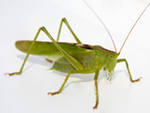 Лягушка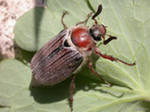 Жук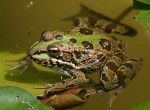 Саранча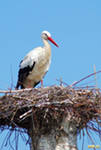 Название животныхКто чем поёт?  МлекопитающиеМлекопитающиеМлекопитающиеМлекопитающиеПтицыПтицыПтицыПтицыЗемноводныеЗемноводныеЗемноводныеЗемноводные Насекомые Насекомые Насекомые НасекомыеНезнакомое словоЗначение незнакомого слова1. ____________–____________________________2. ____________–____________________________3. ____________–____________________________4. ____________–____________________________5. ____________–____________________________6. ____________–____________________________7. ____________–____________________________8. ____________–____________________________9. ____________–____________________________10. ___________–____________________________